DU PREMIER AU SECOND DEGREActivité pour découvrir les équations du second degréClasse : 1° Bac pro esthétique cosmétique parfumerieModalités : 		-Travail en groupe de quatre élèves-Au début de l’activité, ne distribuer que les deux premières pages-Le dossier « coup de pouce » permet une différenciation si nécessaireLe nombre d’or et les objets du quotidien…Vous avez à votre disposition sur la table différents objets bien connus en double ayant la forme de rectangles de dimensions différentes : cartes de fidélité, cartes de crédit, livres, téléphones…Travail individuelPrendre deux cartes de crédit (ou cartes de fidélité), disposer la première à gauche à l’horizontale et la seconde à droite à la verticale en alignant leur base et en les joignant.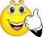 A l’aide d’une ficelle ou d’une règle, rechercher un alignement particulier.Si nous traçons la diagonale de la première carte et la prolongeons sur la deuxième, elle aboutit au sommet opposé de cette dernièreConfronter vos résultats en groupe puis faire la même expérience avec tous les autres rectangles en prenant toujours deux rectangles identiques pour faire l’expérience ; ne gardez alors que les objets qui ont cet alignement particulier.Les dimensions de ces rectangles ont une caractéristique commune. Quelle est-elle ? Pour chaque rectangle, lorsque l’on divise la longueur par la largeur, on obtient toujours le meme nombre : =1,61,6 est la valeur approchée à 0,1 près du nombre d’or Ces rectangles sont appelés « rectangle d’or ».Un rectangle dont la proportion des deux côtés est le nombre d’or (du moins sa valeur approximative) est appelé « rectangle d’or ».Ainsi de nombreux objets de forme rectangulaire qui font notre quotidien ont été façonnés en fonction de la divine proportion. Simple hasard ? Peut-être. A moins que les rectangles et les formes géométriques qui respectent cette proportion ne soient particulièrement harmonieux.La valeur exacte du nombre d’or est représenté par la lettre phi .Il fut découvert par les grecs. Sa première trace écrite remonte à l’an 300 avant Jésus-Christ, dans un ouvrage qui compte parmi les livres les plus célèbres, les plus imprimés et les plus commentés de l’histoire : les « Eléments de géométrie » d’Euclide.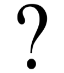 Comment déterminer le nombre d’or ? Revenons à nos cartes de fidélité :On suppose que la largeur de notre carte de fidélité est égale à 1, donc pour que ce soit un rectangle d’or, il faut que la longueur soit égale au nombre d’or  (en effet : )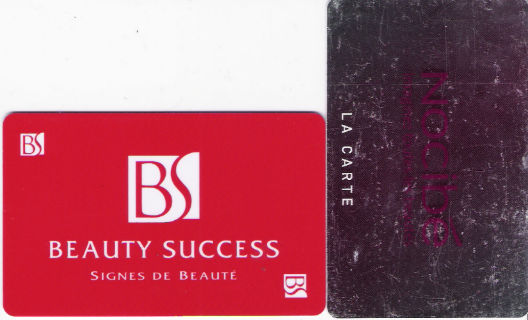 Proposer une méthode permettant de retrouver la valeur du nombre d’or  et appeler le professeur pour exposer vos réponsesOn va appliquer le théorème de Thalès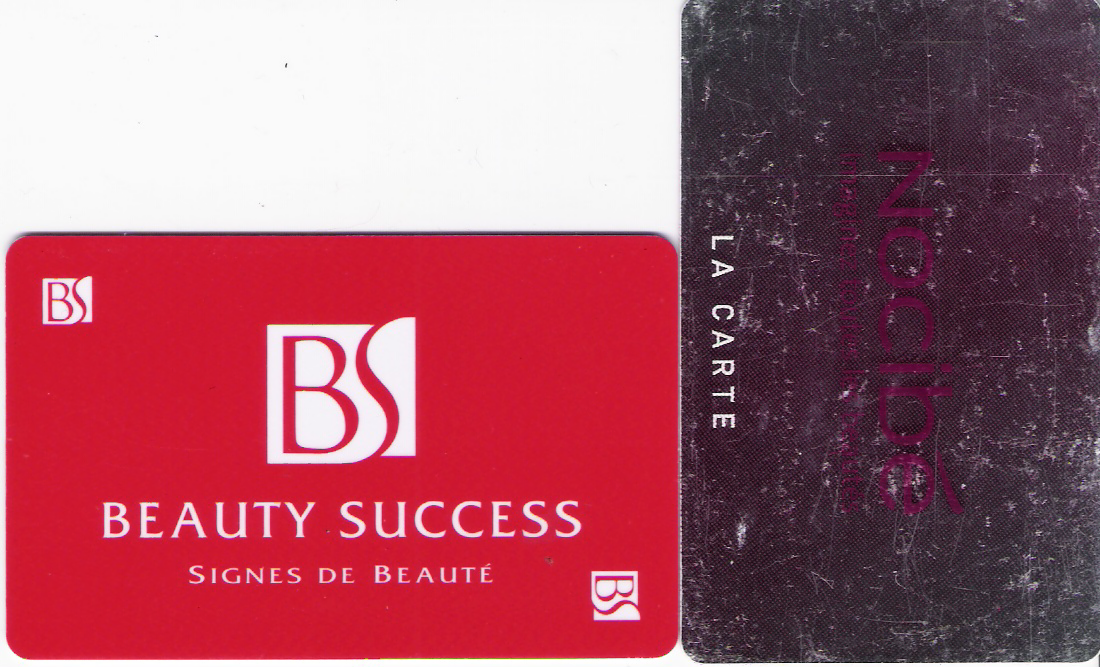 Les droites (MN) et (BC) sont parallèles, on peut donc appliquer le théorème de Thalès, compléter :On pose AM=Φ et MN=1, remplacer dans les rapports :Transformer cette égalité sous la forme d’une équation du type  avec  des nombres réels. est appelée équation du second degréA RETENIR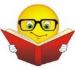 Une équation du second degré d’inconnue  est une équation qui peut se ramener au type avec Pour déterminer le nombre d’or, il faut résoudre cette équation du second degré.               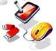 A l’aide du dossier TIC et l’outil de votre choix (calculatrice ou logiciel GEOGEBRA) :Résoudre graphiquement l’équation : . Donner les résultats arrondis à près.Donner une valeur arrondie à près du nombre d’orLe nombre d’or est la solution positive de l’équation du second degré , soit 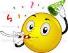 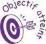  Résoudre graphiquement, avec TIC, une équation du second degré à une inconnueCOUPS DE POUCE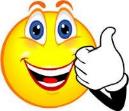 Coup de pouce 1Prendre les deux cartes de crédit (ou cartes de fidélité), disposer la première à l’horizontale et la seconde à la verticale en alignant leur base et en les joignant de la façon suivante :Coup de pouce 2Calculer dans chaque cas le rapport Coup de pouce 3Théorème de Thalès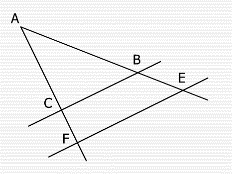 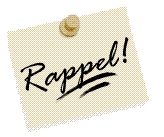 Dans un triangle, soit  un point appartenant à la droite ( et  appartenant à la droite ( tel que  soit parallèle à Coup de pouce 4Utiliser la propriété :  alors Puis développer, réduire, ordonner pour transformer cette équation sous la forme  avec  nombres réels.